CELL ORGANELLE TRADING CARD PROJECTYour assignment is to make a “trading card” for each of the 14 cell organelles listed below. Each trading card will feature a picture of the organelle on one side and information about it on the other. Then, you will compare the organelle to something from everyday life that has the same function.The trading card should include:On the front:A picture of the organelle on the front. There will be two pictures for endoplasmic reticulum.On the back:The name of the organelleWhich type of cell it is found in (plant or animal)It’s function in the cellSomething from everyday life that performs the same functionAny other important or interesting factsUse the template provided to complete your cardsOrganellesPlasma membrane		Nucleus		Chloroplasts		Vacuole		Lysosome Mitochondria			Cytoplasm		Ribosomes		Endoplasmic ReticulumGolgi Apparatus		Cell Wall		Centriole		Cilia			CytoskeletonYou also need an additional card with the following:A cell theory card in which the three principles are listed on the back of the card and the importance of the microscope.You will have a total of 15 cards. Be sure to put your name on them in case they get lost!Use pages 191 - 200 in your book for help.    FRONT OF CARD						BACK OF CARDExampleFRONT OF CARD						BACK OF CARD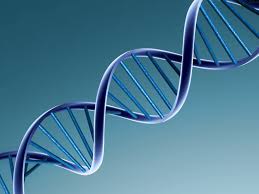 Rubric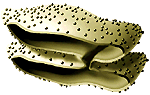 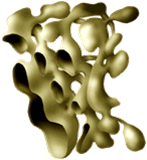 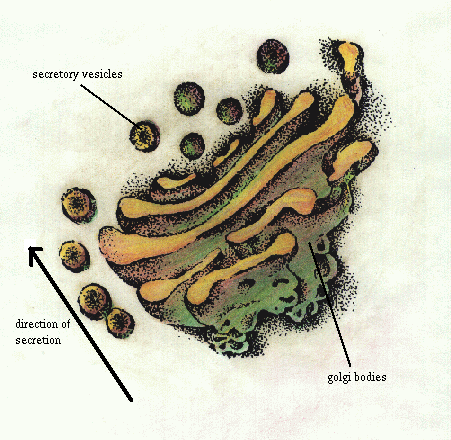 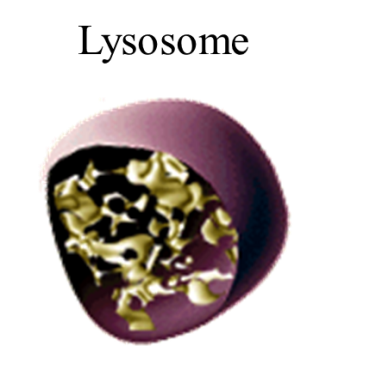 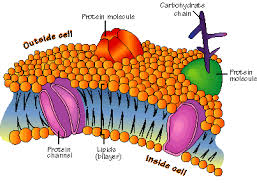 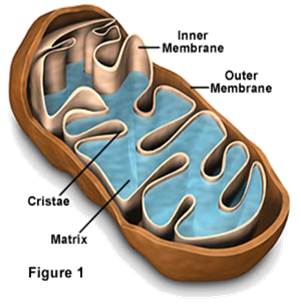 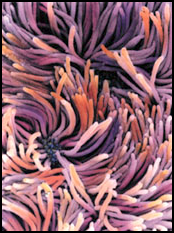 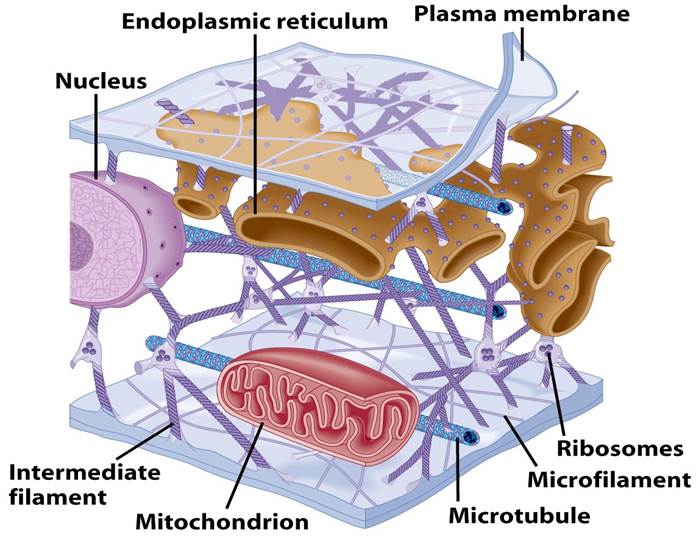 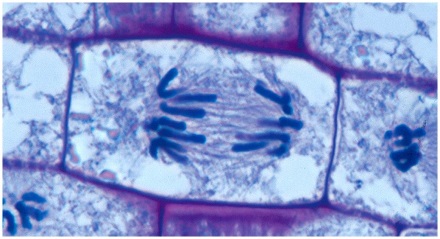 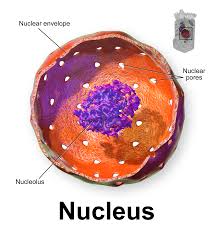 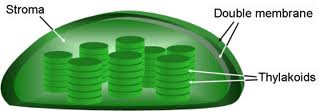 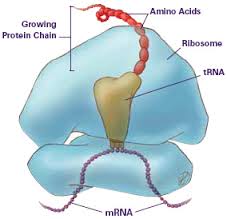 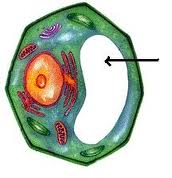 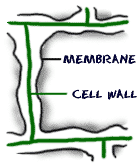 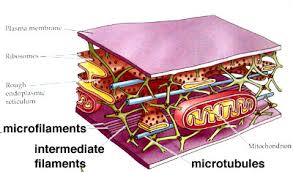 Category4321TOTALContentAll facts on every card are accurateAt least 3 accurate facts are on each cardAt least 2 accurate facts are on each cardLess than 2 accurate facts on each cardx5RequirementsAll cards had all required elements.All but 1 of the required elements are included on each card.All but 2 of the required elements are included on each card. 3 or more required elements were missing on each card. x5CompletionAll cards were completed10 or fewer cards completed.5 or fewer cards completed.4 or fewer cards completed.x5AttractivenessThe project is exceptionally attractive in terms of design, layout, and neatnessThe project is attractive in terms of design, layout and neatness.The project is acceptably attractive though it may be a bit messy.The project is distractingly messy or very poorly designed. It is not attractivex5Use of Class Time/ExpectationsAll instructions and expectations were met. Used time well during the period. Focused on getting the project done and did not distract others.Most instructions and expectations were met. Used time well during the period. Usually focused on getting the project done and never distracted others.Some instructions and expectations were met. Used  some of the time well during the period. There was some focus on getting the project done, but occasionally distracted others.Contributed no effort to the task and demonstrates no understanding. Did not use class time to focus on the project and often distracted others.x5CELL THEORY1. 2.3.Job of the microscope:__________________________________Function: _____________________________________________________________________________________________________________________________________________________________________________________________________________Location:      PLANT      ANIMAL     BOTHAnalogy: _______________________________________________________________________________________________________________________Other Facts: ____________________________________________________________________________________________________________________________________________________________________________________________________________________________________________Function: _____________________________________________________________________________________________________________________________________________________________________________________________________________Location:      PLANT      ANIMAL     BOTHAnalogy: _______________________________________________________________________________________________________________________Other Facts: ____________________________________________________________________________________________________________________________________________________________________________________________________________________________________________Function: _____________________________________________________________________________________________________________________________________________________________________________________________________________Location:      PLANT      ANIMAL     BOTHAnalogy: _______________________________________________________________________________________________________________________Other Facts: __________________________________________________________________________________________________________________________________________________________________________________________________________